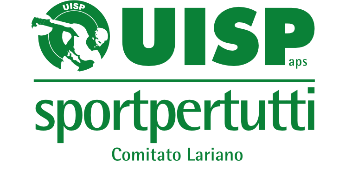 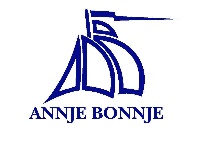 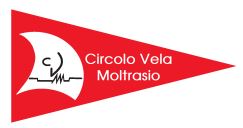 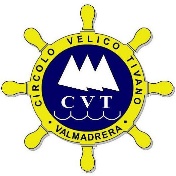 1^ Edizione BARCOLARIO 2021Spese accessorieOrmeggio barca: 20€ da saldare in loco in contantiCena: 20€ a persona da saldare in loco in contantiPernottamento in strutture selezionate: 15€ da saldare in loco in contanti